ОПИСАНИЕ ОФОРМЛЕНИЯ БЛЮДА “ЕДА ДЛЯ ДРУЖНОЙ ПАРОЧКИ”	Для приготовления тыквенного крем – супа нам понадобится:600-700 г. тыквы очищенной, замороженной в морозильнике с нашего огорода.2 моркови большие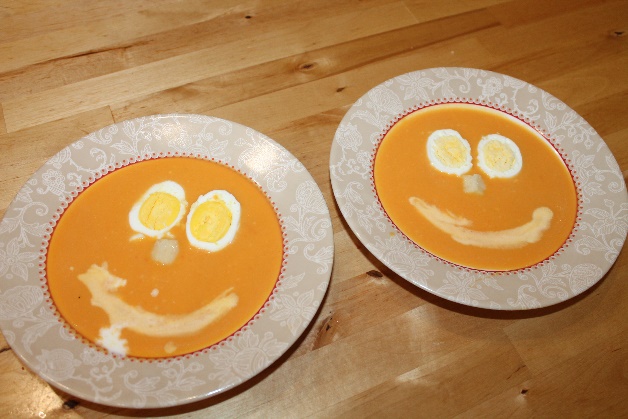 1 луковица200 мл молока50-70 г масла сливочного2 ст. ложки мукиПерецСоль Для украшения нам понадобятся:СухарикиЯйца варёные, взятые у наших курочекСливки 10%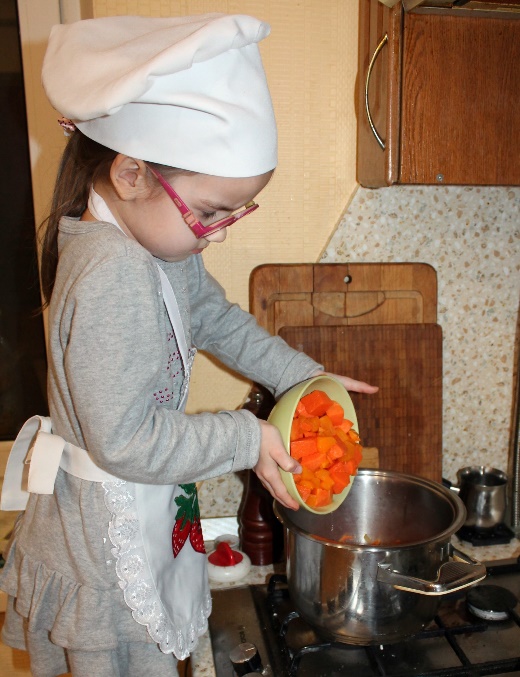 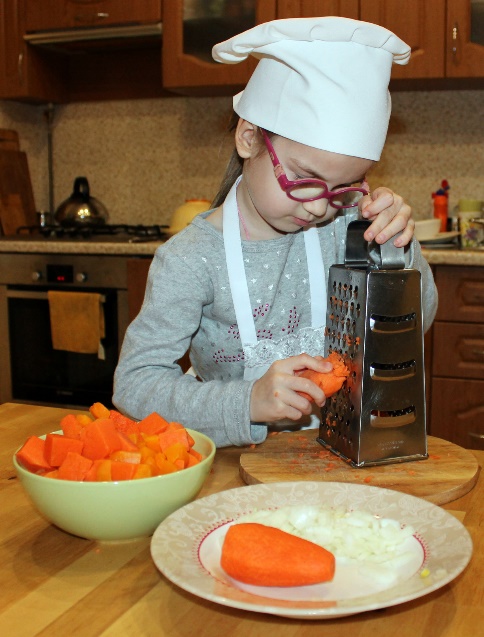 Для начала нужно попросить маму, чтобы она почистила две большие моркови и 1 луковицу. Затем мама режет лук, а нам нужно аккуратно натереть морковь на крупной тёрке. С этим заданием вы справитесь без труда! Выкладываем все овощи в кастрюлю (нарезанный лук, натёртую морковь и добавляем тыкву, нарезанную крупными кубиками). Вливаем воду (она должна покрывать овощи) и варим 30-40 минут. А пока овощи варятся мама читает одну очень интересную кулинарную книгу «Сказочная кулинария или как тесто гулять побежало». Дайте супу немного остыть и пюрируйте блендером (под маминым присмотром!)В сотейнике растапливаем сливочное масло, всыпьте муки и помешивайте 1 минуту. Влейте молоко и, помешивая, доведите до загустения. Добавьте соус в тыквенное пюре, перемешайте, доведите до кипения.Подавайте суп-пюре с сухариками и сливками. Последний этап – самый интересный! Украшаем суп-пюре половинками варёных яиц, сделав из них и сливок забавные рожицы. Приятного вам аппетита! И помните, принимать в пищу следует только полезную еду!